Grade 12 Capstone Presentations – 
Thursday, April 18, 2019 
**IMPORTANT INFORMATION FOR GR 11s**Bell Schedule:Warning Bell		8:35aPeriod 5			8:40a-9:40aPeriod 6			9:45a-10:50aNutrition Break			10:50a-11:05aWarning Bell			10:59aPeriod 7			11:05-12:10PLUNCH				12:10p-12:55pPeriod 8			12:55p-1:55pGR 12 PRESENTATIONS		2:00p-3:04p (or beyond if technology fails us!)INSTRUCTIONS FOR GRADE 11sPlease go to your assigned classroom directly after the 1:55 bell for as close to a 2:00pm start as possible (see room allocation to be emailed to you & posted on the Moscrop web)**late arrivals will not be permitted!!Please sit close to presentation area (not at the back of the room)Be aware that there will be other guests: parents, community members, teachers, staff (your best behaviour is expected!)Put cell phones on silent, and put them & earbuds away. Listen and enjoy respectfully!  Practice good audience behaviour – sit up straight, pay attention, smile and show your interest.Remember that presentations can be very personal.  Respect the sometimes confidential nature of presentations.  Show kindness and compassion for people’s differences.  This includes your behavior AFTER the presentations have completed - how you speak to others about what you’ve observed.  Speak about people respectfully in all contexts – including behind their back, on social media or directly to them.After each presentation, you may ask the presenter questions. (see suggestions but ask what you like). Be respectful with all questions.Clap respectfully at the end of each presentation.“2 Stars and a Wish” forms will be available to help give some feedback to presenters. You will not be allowed to leave early – you are expected to stay for all presentations.
This is meant to be a celebration of learning and we want grads to feel FANTASTIC about themselves!! Help us celebrate their unique accomplishments and goals!  And next year, we will celebrate yours!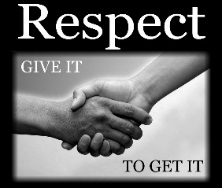 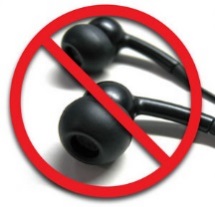 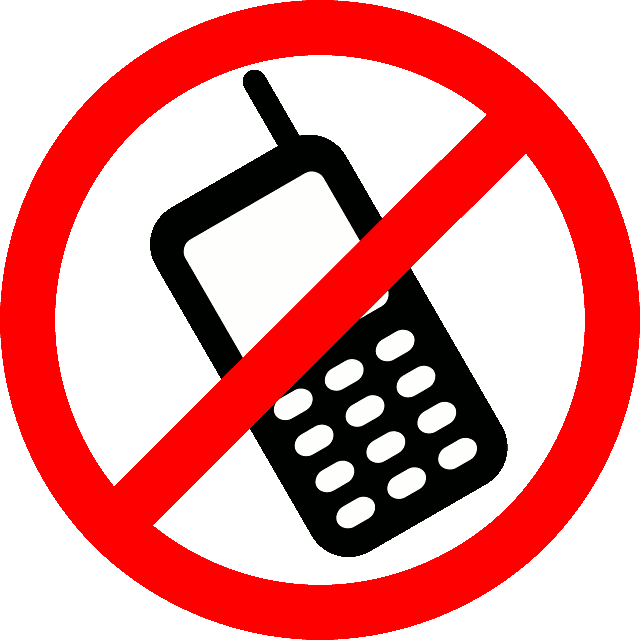 